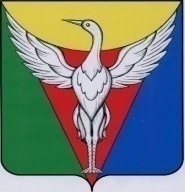 АДМИНИСТРАЦИЯ ПОДОВИННОГО СЕЛЬСКОГО ПОСЕЛЕНИЯОКТЯБРЬСКОГО МУНИЦИПАЛЬНОГО РАЙОНА ЧЕЛЯБИНСКОЙ ОБЛАСТИРАСПОРЯЖЕНИЕ______________________________________________________________________от  12.07.2022 г. № 37                                                                            		О   реализации инициативных проектов на территории Подовинного сельского поселенияВ соответствии с Федеральным законом от 06 октября 2003 года                          № 131-ФЗ «Об общих принципах организации местного самоуправления в Российской Федерации»,  Законом Челябинской области от 22 декабря 2020 года № 288-ЗО «О некоторых вопросах правового регулирования отношений, связанных с инициативными проектами, выдвигаемыми для получения финансовой поддержки за счет межбюджетных трансфертов из областного бюджета»  1. Установить сроки внесения инициативных проектов в администрацию Подовинного сельского посе6ления Октябрьского муниципального района с 17 октября по 15 ноября года, предшествующего очередному финансовому году, для инициативных проектов, реализация которых будет осуществляться, начиная с 2023 года. Планируемый срок реализации инициативного проекта не должен превышать один год.2.  Утвердить состав комиссии Подовинного сельского поселения  по проведению конкурсного отбора инициативных проектов, за исключением инициативных проектов, реализуемых за счет межбюджетных  трансфертов из областного бюджета (приложение).3. Настоящее распоряжение вступает в силу со дня подписания.4. Настоящее распоряжение подлежит  размещению на официальном сайте администрации Подовинного сельского поселения Октябрьского муниципального района в информационно-телекоммуникационной сети «Интернет».Глава Подовинного сельского поселения                                                    Н.С.ШмидтПриложение к распоряжению администрации Подовинного сельского поселения от 12.07.2022 г. № 37Состав  комиссии Подовинного сельского поселения по проведению конкурсного отбора инициативных проектов, 1 . Глава сельского поселения –           Шмидт Наталья Сергеевна2 . Специалист администрации –          Гизатулина Юлия Равильевна3 . Главный бухгалтер               -           Соколова Ирина Владимировна4 . Председатель Совета депутатов –    Брусков Андрей Владимирович5 . Директор Подовинновской СОШ – Шмидт Елена Владимировна6 . Заведующая детским садом    -         Бенко Надежда Александровна